ΕΜΠΡΑΚΤΗ ΑΛΛΗΛΕΓΓΥΗ ΣΤΟΥΣ ΠΥΡΟΠΑΘΕΙΣ ΤΗΣ ΑΤΤΙΚΗΣΤο Δ.Σ. του Συλλόγου μας "O ΘΟΥΚΥΔΙΔΗΣ" εκφράζει τα συλλυπητήριά του στις οικογένειες των ανθρώπων που έχασαν τη ζωή τους, ανάμεσά τους και πολλά μικρά παιδιά, από την καταστροφική πυρκαγιά που έπληξε περιοχές της Αττικής και καλεί κάθε συνάδελφο να δείξει έμπρακτα τη συμπαράστασή του στους τραυματίες και τους πυροπαθείς.Παρά τις τιτάνιες προσπάθειες των πυροσβεστών και των εθελοντών, που ρίχτηκαν στη μάχη της φωτιάς και των απεγκλωβισμών,  μετράμε σημαντικό αριθμό απωλειών ανθρώπινων ζωών, σε μια ασύλληπτη τραγωδία κατά την οποία ο αριθμός των θυμάτων από λεπτό σε λεπτό αυξάνεται συνεχώς.Απαιτούμε η κυβέρνηση άμεσα να πάρει όλα τα απαραίτητα μέτρα ώστε να καλυφθούν οι πρώτες ανάγκες όσων έχουν πληγεί.Καλούμε κάθε συνάδελφο  να δείξει έμπρακτα τη συμπαράστασή του και την αλληλεγγύη του, στους τραυματίες και στους πληγέντες των πυρόπληκτων περιοχών της Δυτικής και Ανατολικής Αττικής. Να συνεισφέρει και να συνδράμει με κάθε τρόπο, όπου κι αν βρίσκεται, είτε πλάι στις δυνάμεις κατάσβεσης των πυρκαγιών, αλλά και στη συγκέντρωση ειδών πρώτης ανάγκης και βοήθειας για τους πληγέντες(συγκεντρώνονται από πάρα πολλούς φορείς πανελλαδικά): Εμφιαλωμένο νερόΤρόφιμα (κονσέρβες, φρυγανιές,   μπισκότα, γάλα, μακαρόνια κλπ)Φάρμακα (γάζες, «Μπεταντίν», παυσίπονα κλπ.)Παιδικά είδη (τροφές, πάνες, μωρομάντηλα κλπ)Επίσης να προσέρχονται στα νοσοκομεία όλης της χώρα (για την άμεση στήριξη των τραυματιών που νοσηλεύονται και χρειάζονται αίμα), σε όλες τις αιμοδοσίες της Αττικής, της Χαλκίδας, της Κορίνθου από τις 9 πμ. έως 14.00 καθώς και στις αιμοδοσίες των νοσοκομείων: Γ.Ν.Α ΣΙΣΜΑΝΟΓΛΕΙΟ, Γ.Ν. ΕΛΕΥΣΙΝΑΣ (ΘΡΙΑΣΕΙΟ), Γ.Ν. Η ΕΛΠΙΣ (με έκτακτο διευρυμένο ωράριο από 09 π.μ. - 20 μ.μ.)Τα μέλη του Συλλόγου μας μπορούν να δίνουν αίμα και στο τμήμα αιμοδοσίας του Ασκληπιείου Βούλας για τους πυροπαθείς, δηλώνοντας ότι επιθυμούν να πάει μέσω της Τράπεζας Αίματος του Συλλόγου μας.Συνάδελφοι-ισσες,Τώρα δεν είναι η ώρα για απόδοση ευθυνών. Είναι ώρα δράσης και έμπρακτης αλληλεγγύης. Θα επανέλθουμε ως ΔΣ για να τοποθετηθούμε για τις αιτίες και τις ευθύνες αυτής της ασύλληπτης καταστροφής.                                              ΤΟ ΔΣ`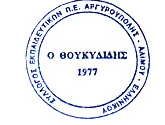 ΣΥΛΛΟΓΟΣ ΕΚΠΑΙΔΕΥΤΙΚΩΝ Π.Ε ΑΡΓΥΡΟΥΠΟΛΗΣ - ΑΛΙΜΟΥ- ΕΛΛΗΝΙΚΟΥ«Ο ΘΟΥΚΥΔΙΔΗΣ»
Κυκλάδων 7, ΑργυρούποληΠληροφ.: Χριστίνα Αγγελονίδη (2109922610/6945385686)Βάνια  Ξιφαρά(210 9913100 / 6944334752)                         
email: syllogos.pe.thoukididis@gmail.comΑργυρούπολη,25/7/2018 Αρ. Πρωτ.: 49 Προς τα Μέλη του Συλλόγου